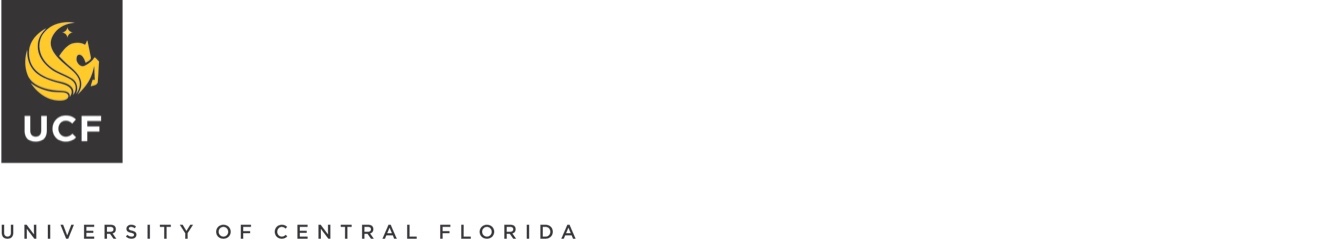 Department of Procurement Services12479 Research Parkway, Suite 600Orlando, FL 32826-0050ADDENDUMIMPORTANT DOCUMENT – INVITATION TO NEGOTIATEITN NUMBER:  2021-26TCSA 	OPENING DATE & TIME:  July 27, 2022 @ 3:00 p.m. ITN TITLE:  Ten Meter Workstation Crane with Gravity OffloadADDENDUM NUMBER:	IV	ADDENDUM DATE: July 22, 2022Purpose of this addendum is to:Answer questions submitted by vendors after the Q/A periodPLEASE ACKNOWLEDGE RECEIPT OF THIS ADDENDUM AND RETURN IT WITH YOUR OFFER. FAILURE TO SIGN AND RETURN WITH YOUR OFFER COULD RESULT IN REJECTION OF YOUR OFFER.PROPOSERS SIGNATURE	PRINT OR TYPE PROPOSER’S NAMECOMPANY NAME	EMAIL ADDRESSAnswers to QuestionsITN 2021-26TCSATEN METER WORKSTATION CRANE WITH GRAVITY OFFLOADI wanted to inquire if the Gravity Off-Load system scope part of the UCF project is a mandatory part of the bidding process or option? The UCG Statement of Objective indicates this aspect of the bid is “optional.”   We are not experts in the Gravity Off-Load System, we have conducted extensive research to identify partners to work with us on this project for the Gravity Off-Load System. Our research is that the Gravity Off-Load system is similar to an ARGO system that NASA Space Center has developed in “proto-type” environment and works with a division called JSC Engineering which is part of Johnson Space Center. We haven’t been successful identifying an engineering company with expertise in this space, if you know of someone that is considered knowledgeable in this space, we would be glad to entertain any vendors you might recommend for us to contact. UCF Answer: Reference to the ARGoS (Johnson Space Center astronaut trainer) system, indicates that the requirement may have been understood to be more complex than was intended. ARGoS is fixed in a cube and provides for movement in all 3 dimensions (X, Y and Z). It does not support the weights required and the design is not expected to be tolerant of the expected bin environment. The intent is to apply the gravity offload force only in the Z direction (up). The crane is expected to provide the lateral movement and is available for use as a part of the Gravity Offload system. An analogous capability is the tool levelers used on assembly lines to float heavy tools or parts for human use. The difference is the goal is not to float the tools, but only provide enough force to "offload" a pre-determined portion of the weight of the system being supported.The Gravity Offload System is indeed and option, it is not one of the mandatory elements. Understand that the University is looking for a complete system.